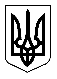 УкраїнаМЕНСЬКА МІСЬКА РАДАЧернігівська область(третя сесія восьмого скликання )ПРОЄКТ РІШЕННЯ19 лютого 2021 року	№ Про надання дозволу на розробку проєктів землеустрою щодо відведення земельних ділянок по наданню в оренду Менській районній спілці споживчих товариств на території Менської міської територіальної громадиРозглянувши клопотання голови правління Менської районної спілки споживчих товариств Пономаренка О.П.  щодо надання дозволу на виготовлення проєкту землеустрою щодо відведення земельних ділянок в оренду, орієнтовною площею 0,04 га для будівництва та обслуговування будівель торгівлі (код КВЦПЗ 03.07) на території Менської міської територіальної громади, в межах населеного пункту с. Блистова, вул. Мацуєва,2 та орієнтовною площею 0,02 га для будівництва та обслуговування будівель торгівлі (код КВЦПЗ 03.07) на території Менської міської територіальної громади, в межах населеного пункту с. Блистова, вул. Мацуєва,31, у зв’язку з набуттям права власності на об’єкти нерухомого майна, подані документи, керуючись ст.12, 93,116,134 Земельного кодексу України зі змінами та доповненнями, Законом України «Про землеустрій», Законом України «Про оренду землі», ст. 26 Закону України «Про місцеве самоврядування в Україні», Менська міська рада ВИРІШИЛА:Надати дозвіл на розробку проєктів землеустрою щодо відведення земельних ділянок в оренду Менській районній спілці споживчих товариств, орієнтовною площею 0,04 га для будівництва та обслуговування будівель торгівлі (код КВЦПЗ 03.07) на території Менської міської територіальної громади, в межах населеного пункту с. Блистова, вул. Мацуєва,2  та орієнтовною площею 0,02 га для будівництва та обслуговування будівель торгівлі (код КВЦПЗ 03.07) на території Менської міської територіальної громади, в межах населеного пункту с. Блистова, вул. Мацуєва,31, у зв’язку з набуттям права власності на об’єкти нерухомого майна.Проєкти землеустрою щодо відведення земельних ділянок замовити та подати на затвердження в установленому законом порядку.Контроль за виконанням рішення покласти на постійну комісію з питань містобудування, будівництва, земельних відносин та охорони природи та на заступника міського голови з питань діяльності виконавчого комітету Менської міської ради В.І. ГнипаМіський голова	Г.А. Примаков